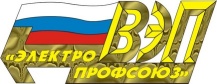 ОБЩЕСТВЕННАЯ ОРГАНИЗАЦИЯ  «ВСЕРОССИЙСКИЙ ЭЛЕКТРОПРОФСОЮЗ»ЦЕНТРАЛЬНЫЙ    КОМИТЕТ I ПЛЕНУМП О С Т А Н О В Л Е Н И ЕОб утверждении Общего положения о постоянных комиссиях Центрального комитета Общественной организации «Всероссийский Электропрофсоюз»  В соответствии с пунктом 3.13. статьи 39. Устава Общественной организации «Всероссийский Электропрофсоюз» Центральный комитет ПрофсоюзаПОСТАНОВЛЯЕТ:1. Утвердить Общее положение о постоянных комиссиях Центрального комитета Общественной организации «Всероссийский Электропрофсоюз»  (прилагается).2. Считать утратившим силу Положение о постоянных комиссиях Центрального комитета Общественного объединения – «Всероссийский Электропрофсоюз», утверждённое постановлением  II Пленума Центрального комитета Общественного объединения – «Всероссийский Электропрофсоюз» от   21 апреля 2011 года.Общее положениео постоянных комиссиях Центрального комитета Общественной организации «Всероссийский Электропрофсоюз»    I. Общие положенияПостоянные комиссии Центрального комитета ВЭП (далее – комиссии) создаются по основным направлениям  деятельности Профсоюза  на срок полномочий Центрального комитета ВЭП (далее – ЦК ВЭП) в целях обеспечения эффективности его работы, изучения и подготовки предложений для принятия коллегиальными органами ВЭП решений по актуальным вопросам профсоюзного движения, изучения практики работы профсоюзных организаций и разработки рекомендаций  по направлениям деятельности комиссий.В своей практической деятельности комиссии руководствуются  Российским Законодательством, Уставом ВЭП, решениями Съезда Профсоюза, постановлениями Президиума и ЦК ВЭП и настоящим Общим положением.Комиссии формируются из членов ЦК ВЭП, как правило, с учётом их пожеланий. Утверждение составов комиссий и ротация членов комиссий осуществляются ЦК ВЭП.Председатели, заместители председателей и секретари комиссий избираются из состава комиссий. Деятельность комиссий направляется и координируется Президиумом и Председателем Профсоюза.Принятые Комиссией решения доводятся до сведения ЦК ВЭП, Президиума и Председателя Профсоюза.	II. Функции комиссий2.1. Рассмотрение вопросов в области трудовых отношений, социально-экономической политики государства и внутрипрофсоюзной деятельности. Подготовка по ним рекомендаций для Президиума и ЦК ВЭП. 2.2 Выработка предложений по реализации решений Съезда Профсоюза, постановлений ЦК ВЭП, рассмотрение и анализ проектов документов, подготовленных к заседаниям Президиума и ЦК ВЭП. 2.3. Обсуждение и подготовка предложений для Президиума и ЦК ВЭП по проектам законодательных и иных нормативных правовых актов, принимаемых органами государственной власти Российской Федерации, и вносимых, как правило, для обсуждения на ЦК ВЭП.2.4. Подготовка предложений для ЦК ВЭП по вопросам подготовки Съезда Профсоюза,  изменений и дополнений в Устав Профсоюза, по составам комиссий ЦК ВЭП,  разработке и заключению отраслевых соглашений и по другим направлениям деятельности Профсоюза.2.5. Рассмотрение обращений структурных подразделений  Профсоюза по вопросам, входящим в компетенцию комиссий, Центрального комитета ВЭП и подготовка проектов решений по ним.2.6. Подготовка предложений в  план работы ЦК ВЭП. 2.7. Участие в формировании повесток дня заседаний Президиума и ЦК ВЭП.2.8. Участие в осуществлении контроля исполнения в Профсоюзе постановлений Президиума и ЦК ВЭП. 2.9. Заслушивание информации руководителей профсоюзных организаций по вопросам, относящимся к направлениям деятельности комиссий. 2.10. Выполнение других функций с учётом закрепленных за комиссиями направлений деятельности, в том числе решение вопросов организации своей деятельности.III. Порядок работы комиссий3.1. Комиссии работают по планам, утвержденным на заседании соответствующей комиссии.3.2. Заседания комиссий проводятся, как правило, накануне заседания (Пленума)  ЦК ВЭП. В заседаниях комиссий могут принимать участие с правом совещательного  голоса члены ЦК ВЭП, не являющиеся членами комиссии, а также работники аппарата ВЭП  и иные приглашённые  лица.3.3. Созывает заседания комиссии, организует подготовку к ним и ведёт заседания председатель комиссии. 3.4. Вопросы, которые относятся к компетенции  нескольких комиссий, могут по их инициативе или по предложению Председателя, Президиума Профсоюза или ЦК ВЭП, рассматриваться совместно. Совместные заседания комиссий ведёт по взаимной договоренности один из председателей.3.5. Заседание комиссии считается правомочным, если в нём участвует более половины её членов. Все вопросы на заседании комиссии решаются большинством голосов членов комиссии, присутствующих на заседании.По итогам заседания комиссии оформляется протокол, который подписывается председателем и секретарём комиссии. Протоколы хранятся в отделах аппарата ВЭП по направлениям деятельности комиссий.3.6. Председатель комиссии, заместитель, секретарь, члены комиссии обязаны обеспечить выполнение принятых комиссией решений.3.7. В целях рассмотрения неотложных вопросов комиссии  могут принимать решения путём заочного голосования членов комиссии с последующей информацией на очередном заседании комиссии.3.8. Организационное обеспечение деятельности комиссий (оповещение членов комиссии и иных лиц, приглашённых на заседание комиссии, регистрация и выдача документов, организация подготовки и технического оснащения помещений и т.п.) осуществляется  соответствующими специалистами аппарата ВЭП.3.9. По просьбе председателя  соответствующей комиссии для выполнения отдельных поручений, по согласованию с Председателем Профсоюза, могут привлекаться на договорной основе иные специалисты для подготовки нормативных, аналитических и экспертных материалов.3.10. Материально-техническое обеспечение деятельности комиссий, финансируется за счёт сметы доходов и расходов ВЭП, утверждаемой в установленном порядке.03.12.2015г. Москва№ I-4Председатель 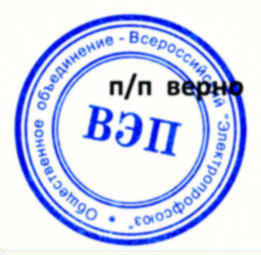 В.Н. ВахрушкинУтверждено   постановлением Центрального комитета ВЭП№  I-4 от 03.12.2015г.